China NIL Research Center for Proficiency Testing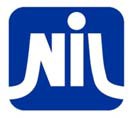 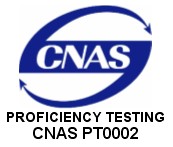 China NIL Proficiency Testing Schemes (2008) (Chemical Analysis & Mechanical Testing)Dear Sir or Madam:I take great pleasure in informing you that China NIL will focus on providing some international proficiency testing schemes in 2008, which are listed in the following Table 1(Chemical Analysis) and Table 2 (Mechanical Testing). Furthermore, many perennial proficiency testing schemes will also be provided according to the requirement of internal and international laboratories. (See NIL Website http://english.nil.org.cn).I hope that the information in this notification are useful for you and kindly ask you to distribute it to any testing laboratory involved in your country.Table 1 Chemical Analysis of metals & raw material* Two kind of samples (discs and chips) shall be prepared for these schemesTable   2 Mechanical testing of metalsAs a professional PT provider, NIL has been accredited by China National Accreditation Service Conformity Assessment (CNAS), and all PT schemes provided by NIL are operated in compliance with ISO/IEC Guide 43:1997 Part 1 and ILAC Guide G13 "Guidelines for the Requirements of the Providers of Proficiency Testing Schemes", and open to laboratories anywhere in the world.SOME USEFUL INFORMATION OF THE SCHEMES:* Test samples (or specimens)After NIL receive the “Registration Form for PT Schemes” from the participants, Test samples shall be distributed  along  with  “INSTRUCTIONS  TO  PARTICIPANTS”,  “SAMPLES  RECEIPT  FORM”  and “RESULT SHEET” to the laboratories participating in the scheme. In the proficiency testing schemes the samples are prepared and tested for homogeneity by the Standard Material Research Center of CISRI (Central Iron & Steel Research Institute).* Testing methodThe samples will be tested by the participant's preferred methods, which are generally used for providing formal reports. However it is preferable to use international or national consensus standard methods. If a standard method is used, please provide its title name and serial number.* Registration feesRegistration fees should be paid as soon as possible after you submit “Registration Form for PT Schemes”. A formal invoice will be forwarded to participating laboratory together with the samples.* Schedule¾ 	Dispatch of the notification and registration form for PT schemes in February and April 2008;¾ 	Return of the Registration Form for PT Schemes by May 2008(please use E-mail or Fax);¾ 	Sample distribution in May ~July 2008;¾ 	Reporting tested results to NIL approximately 2 weeks after sample receipt¾ 	The statistical summary reports will be published in October~ November 2008.Any information with which you may favor us will be much appreciated, and we earnestly await your order.Yours sincerely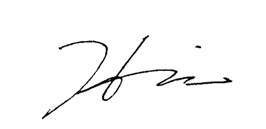 WANG HaizhouPresident of China NIL Research Center for Proficiency TestingChina NIL Research Center for Proficiency Testing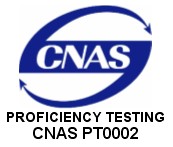 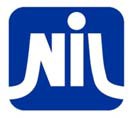 Registration Form for PT SchemesIf your laboratory would like to participate in the NIL PT Schemes in 2008, please tick for ordering and submityour involved details below:Name of Laboratory: 	Postal Address & Zip Code:   	Contact Person: 		Country: 	E-mail:	_Phone:  	;	Fax:  	_Please return this form as soon as possible by e-mail or fax; no later than  May 9th, 2008China NIL Research Center for Proficiency TestingAddress: Box 14, No 76 Xueyuan South Road, Beijing 100081 P. R. ChinaContact Person: Mr. GAO Wengong / Ms. CHEN JinghuaFax: +86 10 6218 1163 / 2584; Phone: +86 10 62185713E-mail: nil@analysis.org.cnWebsite: http://english.nil.org.cnSerial No.TitleTest itemsScheduleFees(US Dollar)* NIL PT-0143Determination of carbon, silicon, manganese, phosphorus and sulphur contents in stainless steelC, Si, Mn, P, SFeb.~ Nov., 2008325* NILPT-0144Determination of chromium, nickel and titanium contents in stainless steelCr, Ni, TiFeb.~ Nov., 2008325* NILPT-0145Determination of carbon, silicon, manganese, phosphorus and sulphur contents in low alloy steelC, Si, Mn, P, SFeb.~ Nov., 2008325* NILPT-0146Determination of chromium, nickel and copper contents in low alloy steelCr, Ni, CuFeb.~ Nov., 2008325* NIL PT-0147Determination of vanadium, titanium and niobium contents in microalloy steelV, Ti, NbFeb.~ Nov., 2008325NIL PT-0148Determination	of	vanadium,	silicon,	manganese	andPhosphorus contents in ferrovanadiumV, Si, Mn, PFeb.~ Nov., 2008325NIL PT-0149Determination of    titanium, silicon,manganese andPhosphorus contents in ferrotitaniumTi, Si, Mn, PFeb.~ Nov., 2008325NIL PT-0150Determination of TFe, SiO2, Al2O3 and manganese contents in iron oreTFe, SiO2, Al2O3 ,MnFeb.~ Nov., 2008325NIL PT-0151Determination  of  CaO,  MgO,  sulphur  and  phosphorus contents in iron oreCaO, MgO, S, PFeb.~ Nov., 2008325NIL PT-0152Determination of SiO2, CaO, MgO,Fe2O3  and Al2O3  in silica refractorySiO2, CaO, MgO, Fe2O3, Al2O3Feb.~ Nov., 2008325NIL PT-0153Determination  of  SiO2,  Fe2O3,  Al2O3,  CaO  and  MgO  in magnesia refractorySiO2,Fe2O3,Al2O3, CaO, MgOFeb.~ Nov., 2008325NIL PT-0154Determination of SiO2, CaO, MgO and Al2O3 in blast-furnace slagSiO2,CaO,MgO,Al2O3Feb.~ Nov., 2008325NIL PT-0155Determination of TFe, MnO, sulphur and phosphorus contents in blast-furnace slagTFe, MnO, S, PFeb.~ Nov., 2008325NIL PT-0162Determination of silicon, manganese, magnesium, copper and ferrum contents in architectural aluminum alloySi, Mn, Mg, Cu, FeFeb.~ Nov., 2008325NIL PT-0163Determination  of  copper,  aurum,  argentum,   sulphur  and arsenic contents in copper concentratesCu, Au, Ag, S, AsFeb.~ Nov., 2008325NILPT-0176Determination of plumbum, cadmium contents in metallic zincPb, CdFeb.~ Nov., 2008325Serial No.TitleTest itemsScheduleFees(US Dollar)*NIL PT-0169Brinell hardness test for metallic materialsHBW 5/750HBW 5/750Feb.~ Nov., 2007450*NIL PT-0170Vickers hardness test for metallic materialsHV0.2Feb.~ Nov., 2007450*NIL PT-0171Rockwell hardness test for metallic materialsHRCFeb.~ Nov., 2007450*NIL PT-0172Room temperature tensile test for metallic materialsRm, ReL, A, Z(testing  machine  100kN ～1000kN)Rm, ReL, A, Z(testing  machine  100kN ～1000kN)Feb.~ Nov., 2007500*NIL PT-0173Room temperature tensile test for metallic materialsRm, ReL, A, Z(testing   machine   20kN ～50kN)Rm, ReL, A, Z(testing   machine   20kN ～50kN)Feb.~ Nov., 2007500*NIL PT-0174Charpy impact test for metallic materialsH, UH (Energy level70~140J, Striker R=2mm）H, UH (Energy level70~140J, Striker R=2mm）Feb.~ Nov., 2007500NIL PT-0143NIL PT-0144NIL PT-0145NIL PT-0146NIL PT-0147NIL PT-0148NIL PT-0149NIL PT-0150NIL PT-0151NIL PT-0152NIL PT-0153NIL PT-0154NIL PT-0155NIL PT-0162NIL PT-0163NIL PT-0176NIL PT-0169NIL PT-0170NIL PT-0171NIL PT-0172NIL PT-0173NIL PT-0174